                                                            Escola Municipal de Educação Básica Augustinho Marcon                                                            Catanduvas(SC), junho de 2020.                                                            Diretora: Tatiana M. B. Menegat.                                                                                                                                                                                   Assessora Técnica-Pedagógica: Maristela Apª. B. Baraúna.                                                            Assessora Técnica-Administrativa: Margarete P. Dutra.                                                                                                                                               Professora: Gabriela Abatti,                                                            1º anoAULA 01- SEQUÊNCIA DIDÁTICA – EDUCAÇÃO FÍSICA                          01 DE JUNHO A 5 DE JUNHONOME DA ATIVIDADE:                                                              FLONGODO      Esta atividade é de origem africana o objetivo é descobrir em qual das mãos está a pedrinha ou tampinha, se acertar avança uma casa, ela será jogada em duas pessoas a atividade inicia no número 0 pode-se colocar uma tampinha para pular as casinhas. Um jogador escolhe uma mão para esconder a pedrinha se o outro jogador acertar anda uma casa se errar é a vez do outro jogador esconder a pedrinha, ganha quem chegar no final antes, na parte colorida. Abaixo segue a imagem do tabuleiro para pular as casinhas. Irá um vídeo no WhatsApp explicando para melhor entendimento.21012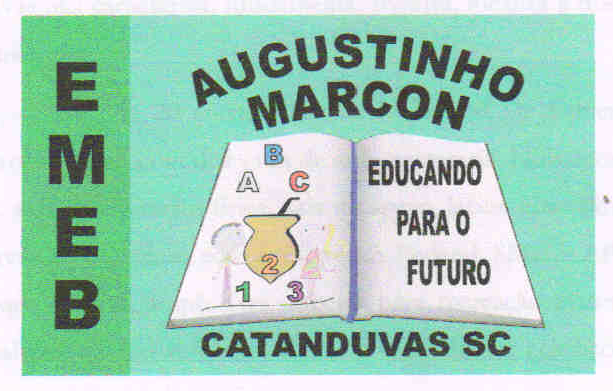 